CİHAZIN KULLANMA TALİMATICihazı sol yan kısımda bulunan açma/kapama tuşundan açınız.Kullanacağınız tüpün büyüklüğüne göre (15 ml falkon, 50 ml falkon ve ependorflar için iki ayrı rotor bulunmaktadır.) uygun rotoru seçiniz.Rotor değişikliği yapmak için cihazın yanında bulunan alyan anahtarını rotorun orta kısmında uygun yere takarak saat yönünde çeviriniz. Rotor yukarı doğru çektiğinizde komple çıkana kadar bu işlemi devam ettiriniz.Uygun rotoru yerine takıp, alyan anahtarını saat yönünün tersinde çevirerek yerine sıkıca oturduğundan emin olunuz.Ardından kullanacağınız tüpünüzü veya ependorfunuzu dengeli bir şekilde -karşılıklı veya belirli aralıklı-yerleştiriniz.Cihazın kapağını kapatınız. Kapağı kapatırken tık sesini duyana kadar kapağı elinizle aşağı doğru iter konumda tutunuz.Cihazın üzerinde sağ kısımda bulunan tek ok        işaretine basınız.  Rotor değişimi yaptıysanız eğer cihaz error verecek ekrandaki her tuş yanacaktır. Hata sesini duyduktan sonra tekrar tek ok işaretine basıp bekleyiniz.Cihaz üzerinde en sol kısımda bulunan aşağı ve yukarı ok işaretlerini kullanarak sıcaklık ayarı yapabilirsiniz.Sıcaklık ayarının hemen yan kısmında bulunan yuvarlak tuşu sağa ve sola çevirerek RPM /RCF ayarını ayarlayabilirsiniz. NOT: RPM seçtiyseniz RPM tuşu yanacaktır. Eğer RCF seçmek isterseniz yuvarlak tuşa bir kere bastırınız. Bu şekilde RPM ve RCF arası geçiş yapabilirsiniz.Hız ayarının sağ tarafında bulunan yuvarlak tuşu kullanarak süreyi ayarlayınız.Bütün ayarlarınızı yaptıktan sonra en sağ kısımda bulunan tek ok işaretine basarak cihazın çalışmasını sağlayınız.Ayarladığınız süre bittiğinde sağ kısımda bulunan cihazın kapağını açabileceğinizi ifade eden tuş yanacaktır. Tuşun yandığını gördükten sonra basarak cihazın kapağını açabilirsiniz.Cihazın üzerinde bulunan çift ok tuşuna basılı tutarak tüpleriniz hızlı döndürebilirsiniz. Tuşa basmayı bıraktığınızda otomatik olarak cihaz yavaşlayıp duracaktır.Cihazın kapağı açık konumdayken yan kısımda bulunan açma/kapama tuşu ile cihazı kapatabilirsiniz.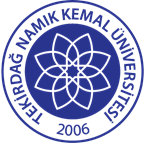 TNKÜ FEN EDEBİYAT FAKÜLTESİ BİYOLOJİ BÖLÜMÜ                     SANTRİFÜJ  CİHAZIKULLANMA TALİMATIDoküman No: EYS-TL-379TNKÜ FEN EDEBİYAT FAKÜLTESİ BİYOLOJİ BÖLÜMÜ                     SANTRİFÜJ  CİHAZIKULLANMA TALİMATIHazırlama Tarihi:13.04.2022TNKÜ FEN EDEBİYAT FAKÜLTESİ BİYOLOJİ BÖLÜMÜ                     SANTRİFÜJ  CİHAZIKULLANMA TALİMATIRevizyon Tarihi:--TNKÜ FEN EDEBİYAT FAKÜLTESİ BİYOLOJİ BÖLÜMÜ                     SANTRİFÜJ  CİHAZIKULLANMA TALİMATIRevizyon No:0TNKÜ FEN EDEBİYAT FAKÜLTESİ BİYOLOJİ BÖLÜMÜ                     SANTRİFÜJ  CİHAZIKULLANMA TALİMATIToplam Sayfa Sayısı:2Cihazın Markası/Modeli/ Taşınır Sicil NoSantrifüjKullanım AmacıÇöktürmeSorumlusu	Prof. Dr. Cenk ARALSorumlu Personel İletişim Bilgileri (e-posta, GSM)caral@nku.edu.tr